Publicado en Madrid el 21/09/2016 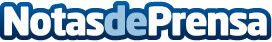 Una nueva generación de makers entra a las aulasCriados entre tablets y juguetes tecnológicos, les motiva la tecnología creativaDatos de contacto:Soledad Olalla910910446Nota de prensa publicada en: https://www.notasdeprensa.es/una-nueva-generacion-de-makers-entra-a-las Categorias: Inteligencia Artificial y Robótica Educación Sociedad E-Commerce Ocio para niños http://www.notasdeprensa.es